Голос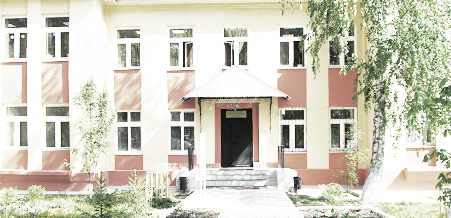 ДУБРАВЫПЕЧАТНОЕ СРЕДСТВО ИНФОРМАЦИИ АДМИНИСТРАЦИИ ГОРОДСКОГО ПОСЕЛЕНИЯ ПЕТРА ДУБРАВА муниципального района Волжский Самарской области   Среда  01  марта  2023 года                                                                         № 4 (269)                           ОФИЦИАЛЬНОЕ ОПУБЛИКОВАНИЕ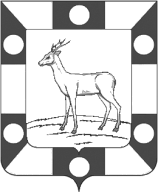 АДМИНИСТРАЦИЯ ГОРОДСКОГО ПОСЕЛЕНИЯ ПЕТРА ДУБРАВА МУНИЦИПАЛЬНОГО РАЙОНА ВОЛЖСКИЙ САМАРСКОЙ ОБЛАСТИПОСТАНОВЛЕНИЕот  22.02.2023  № 31О подготовке проекта изменений в Генеральный план городского поселения Петра Дубрава муниципального района Волжский Самарской областиВ соответствии с частью 2 статьи 24 Градостроительного кодекса Российской Федерации, Федеральным законом от 06.10.2003 № 131-ФЗ «Об общих принципах организации местного самоуправления в Российской Федерации», руководствуясь Уставом городского поселения Петра Дубрава муниципального района Волжский Самарской области, Администрация городского поселения Петра Дубрава муниципального района Волжский Самарской области ПОСТАНОВЛЯЕТ:1. Подготовить проект изменений в Генеральный план городского поселения Петра Дубрава муниципального района Волжский Самарской области, утвержденный решением Собрания представителей городского поселения Петра Дубрава муниципального района Волжский Самарской области от 09.12.2013 № 119, в части изменения границ населенных пунктов поселения для строительства проспекта Карла Маркса с реконструкцией участка автомагистрали «Центральная» (далее – проект изменений в Генеральный план).2.  Заинтересованные лица вправе представить свои письменные предложения по проекту изменений в Генеральный план, указанному в п. 1 настоящего Постановления, в течение 5 (пяти) дней со дня опубликования настоящего постановления по адресу: Самарская область, Волжский район, п.г.т Петра Дубрава, ул.Климова,д.7 либо по адресу электронной почты: glavap-d@mail.ru.3. Настоящее постановление вступает в силу со дня его официального опубликования.4. Опубликовать настоящее постановление в печатном средстве информации г.п. Петра Дубрава «Голос Дубравы» и разместить на официальном сайте администрации петра-дубрава.рф по адресу: http://петра-дубрава.рф/ .5. Контроль за исполнением настоящего постановления оставляю за собой.Глава городского поселенияПетра Дубрава                                                                      В.А. КрашенинниковЧернышов  2261615АДМИНИСТРАЦИЯ ГОРОДСКОГО ПОСЕЛЕНИЯ ПЕТРА ДУБРАВА МУНИЦИПАЛЬНОГО РАЙОНА ВОЛЖСКИЙ САМАРСКОЙ ОБЛАСТИПОСТАНОВЛЕНИЕот  22.02.2023  № 32Об утверждении Реестра муниципальных услуг муниципального образования городское поселение Петра ДубраваВ целях обеспечения доступа физических и юридических лиц к достоверной и актуальной информации о муниципальных услугах муниципального образования городское поселение Петра Дубрава, в соответствии со статьей 11 Федерального закона от 27.07.2010 № 210-ФЗ «Об организации предоставления государственных и муниципальных услуг» Администрация городского поселения Петра Дубрава муниципального района Волжский Самарской области ПОСТАНОВЛЯЕТ: Утвердить Реестр муниципальных услуг муниципального образования городское поселение Петра Дубрава в редакции согласно приложению к настоящему постановлению (Приложение 1).  Опубликовать настоящее постановление в печатном средстве информации г.п. Петра Дубрава «Голос Дубравы» и разместить  на официальном сайте Администрации городского поселения Петра Дубрава в сети Интернет..Настоящее постановление вступает в силу после его официального обнародования.Контроль за исполнением настоящего постановления оставляю за собой.Глава  городского поселения Петра Дубрава                                                                         В.А.КрашенинниковЧернышов   2261615Приложение к постановлению Администрации городского поселенияПетра Дубрава 22.02.2023  № 32РЕЕСТРмуниципальных услуг муниципального образования городское поселения Петра ДубраваI. Перечень муниципальных услуг, предоставляемых Администрацией городского поселения Петра Дубрава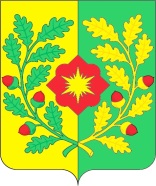 АДМИНИСТРАЦИЯ ГОРОДСКОГО ПОСЕЛЕНИЯ ПЕТРА ДУБРАВА  МУНИЦИПАЛЬНОГО РАЙОНА ВОЛЖСКИЙ САМАРСКОЙ ОБЛАСТИПОСТАНОВЛЕНИЕот 28 февраля 2023 года №33О проведении публичных слушаний по проектам постановлений
о предоставлении разрешения на условно разрешенный вид использования земельного участка В соответствии со статьей 39 Градостроительного кодекса Российской Федерации, рассмотрев заявления правообладателей земельных участков о предоставлении разрешения на условно разрешенный вид использования земельного участка, руководствуясь статьей 28 Федерального закона от 06.10.2003 № 131-ФЗ «Об общих принципах организации местного самоуправления в Российской Федерации», Уставом городского поселения Петра Дубрава муниципального района Волжский Самарской области, Порядком организации и проведения публичных слушаний по вопросам градостроительной деятельности на территории городского поселения Петра Дубрава муниципального района Волжский Самарской области, утвержденным решением Собрания представителей городского поселения Петра Дубрава муниципального района Волжский Самарской области от 30.09.2019 № 151, Администрация городского поселения Петра Дубрава муниципального района Волжский Самарской области ПОСТАНОВЛЯЕТ:1. Провести на территории городского поселения Петра Дубрава муниципального района Волжский Самарской области публичные слушания по проектам постановлений Администрации городского поселения Петра Дубрава муниципального района Волжский Самарской области «О предоставлении разрешения на условно разрешенный вид использования земельного участка» (далее – проекты постановлений), указанных в приложениях № 1, № 2 к настоящему постановлению.2. Информационным материалом к проектам постановлений является пояснительная записка.3. Срок проведения публичных слушаний по проектам постановлений – с 01 марта 2023 года по 25 марта 2023 года.4. Срок проведения публичных слушаний исчисляется со дня оповещения жителей городского поселения Петра Дубрава муниципального района Волжский Самарской области (официального опубликования настоящего постановления) до дня официального опубликования заключения о результатах публичных слушаний.5. Организатором публичных слушаний является Администрация городского поселения Петра Дубрава муниципального района Волжский Самарской области (далее – Администрация).6. Представление участниками публичных слушаний предложений и замечаний по проектам постановлений, а также их учет осуществляется в соответствии с требованиями статьи 5.1 Градостроительного кодекса Российской Федерации.7. Место проведения публичных слушаний (место ведения протокола публичных слушаний) в городском поселении Петра Дубрава муниципального района Волжский Самарской области: 443546, Самарская область, Волжский район, поселок городского типа Петра Дубрава, ул. Климова,  д. 7.8. Провести мероприятие по информированию жителей поселения по вопросу публичных слушаний (собрание граждан) 09марта 2023 года в 14:00, по адресу: 443546,Самарская область, Волжский район, поселок городского типа Петра Дубрава, ул. Климова, д. 7.9. Датой открытия экспозиции считается дата официального опубликования проектов постановлений и их размещения на официальном сайте Администрации городского поселения Петра Дубрава муниципального района Волжский Самарской области в информационно-коммуникационной сети «Интернет» http://петра-дубрава.рф/ (далее – официальный сайт поселения)в порядке, установленном пунктом 1 части 8 статьи 5.1 Градостроительного кодекса Российской Федерации.Экспозиция проводится в срок до даты окончания публичных слушаний. Посещение экспозиции возможно в рабочие дни (с понедельника по пятницу) с 10.00 до 16.00.10. Прием замечаний и предложений от жителей поселения и иных заинтересованных лиц по проектам постановлений прекращается 18 марта 2023 года.11. Назначить лицом, ответственным за ведение протокола публичных слушаний, протокола мероприятия по информированию жителей поселения по вопросу публичных слушаний, В.Ф.Бибаева.12. Настоящее постановление является оповещением о начале публичных слушаний и подлежит опубликованию в газете «Голос Дубравы» и размещению на официальном сайте поселения.13. Администрация в целях заблаговременного ознакомления жителей поселения и иных заинтересованных лиц с проектами постановлений должна обеспечить:официальное опубликование проектов постановлений в газете «Голос Дубравы»;размещение проектов постановлений на официальном сайте поселения;беспрепятственный доступ к ознакомлению с проектами постановлений в здании Администрации поселения (в соответствии с режимом работы Администрации поселения).14. В случае, если настоящее постановление, проекты постановлений будут опубликованы позднее календарной даты начала публичных слушаний, указанной в пункте 3 настоящего постановления, то дата начала публичных слушаний исчисляется со дня официального опубликования настоящего постановления. При этом установленные в настоящем постановлении календарная дата, до которой осуществляется прием замечаний и предложений от жителей поселения и иных заинтересованных лиц, а также дата окончания публичных слушаний переносятся на соответствующее количество дней.Глава городского поселения Петра Дубравамуниципального района ВолжскийСамарской области					               В.А.КрашенинниковПриложение № 1к постановлению Администрациигородского поселения Петра Дубрава муниципального района ВолжскийСамарской областиот _________2023 № ____ПРОЕКТАдминистрацияГОРОДСКОГО ПОСЕЛЕНИЯ ПЕТРА ДУБРАВАМУНИЦИПАЛЬНОГО РАЙОНА ВолжскийСАМАРСКОЙ ОБЛАСТИПОСТАНОВЛЕНИЕот ____________ 2023 года № ______О предоставлении разрешения на условно разрешенный вид использования земельного участка с кадастровым номером63:17:0302012:1590Рассмотрев заявление Курбатовой Г.А. о предоставлении разрешения на условно разрешенный вид использования земельного участка, в соответствии со статьей 39 Градостроительного кодекса Российской Федерации, с учетом заключения о результатах публичных слушаний от __________ по проекту постановления о предоставлении разрешения на условно разрешенный вид использования земельного участка, опубликованного в газете «Голос Дубравы» от _________________, руководствуясь Уставом городского поселения Петра Дубрава муниципального района Волжский Самарской области, Администрация городского поселения Петра Дубрава муниципального района Волжский Самарской области ПОСТАНОВЛЯЕТ:1.  Предоставить разрешение на условно разрешенный вид использования земельного участка «Для ведения личного подсобного хозяйства» в отношении земельного участка с кадастровым номером 63:17:0302012:1590, расположенного в границах территориальной зоны Ж6 «Зона садового и дачного хозяйства», по адресу: Самарская область, Волжский район, п. Петра Дубрава, СДТ "Дубрава", участок 902.2.  Опубликовать настоящее постановление в газете «Голос Дубравы» и разместить на официальном сайте Администрации городского поселения Петра Дубрава муниципального района Волжский Самарской области в информационно-коммуникационной сети «Интернет».3.  Настоящее постановление вступает в силу со дня его официального опубликования.Приложение № 2к постановлению Администрациигородского поселения Петра Дубрава муниципального района ВолжскийСамарской областиот _________2023 № ____ПРОЕКТАдминистрацияГОРОДСКОГО ПОСЕЛЕНИЯ ПЕТРА ДУБРАВАМУНИЦИПАЛЬНОГО РАЙОНА ВолжскийСАМАРСКОЙ ОБЛАСТИПОСТАНОВЛЕНИЕот ____________ 2023 года № ______О предоставлении разрешения на условно разрешенный вид использования земельного участка с кадастровым номером63:17:0302012:1519Рассмотрев заявление Малюк В.В. о предоставлении разрешения на условно разрешенный вид использования земельного участка, в соответствии со статьей 39 Градостроительного кодекса Российской Федерации, с учетом заключения о результатах публичных слушаний от __________ по проекту постановления о предоставлении разрешения на условно разрешенный вид использования земельного участка, опубликованного в газете «Голос Дубравы» от _________________, руководствуясь Уставом городского поселения Петра Дубрава муниципального района Волжский Самарской области, Администрация городского поселения Петра Дубрава муниципального района Волжский Самарской области ПОСТАНОВЛЯЕТ:1.  Предоставить разрешение на условно разрешенный вид использования земельного участка «Для ведения личного подсобного хозяйства» в отношении земельного участка с кадастровым номером 63:17:0302012:1519, расположенного в границах территориальной зоны Ж6 «Зона садового и дачного хозяйства», по адресу: Самарская область, Волжский район, п. Петра-Дубрава, с/д тов. "Дубрава", участок № 389.2.  Опубликовать настоящее постановление в газете «Голос Дубравы» и разместить на официальном сайте Администрации городского поселения Петра Дубрава муниципального района Волжский Самарской области в информационно-коммуникационной сети «Интернет».3.  Настоящее постановление вступает в силу со дня его официального опубликования.АДМИНИСТРАЦИЯ ГОРОДСКОГО ПОСЕЛЕНИЯ ПЕТРА ДУБРАВА  МУНИЦИПАЛЬНОГО РАЙОНА ВОЛЖСКИЙСАМАРСКОЙ ОБЛАСТИПОСТАНОВЛЕНИЕот 28 февраля 2023 года № 34О проведении публичных слушаний по проекту постановления
о предоставлении разрешения на отклонение от предельных параметров разрешенного строительства, реконструкции объектов капитального строительства для земельного участкаНа основании заключения комиссии по подготовке Правил землепользования и застройки городского поселения Петра Дубрава муниципального района Волжский Самарской области от 21.02.2023, в соответствии со статьей 40 Градостроительного кодекса Российской Федерации, рассмотрев заявление правообладателя земельного участка о предоставлении разрешения на отклонение от предельных параметров разрешенного строительства, реконструкции объектов капитального строительства, руководствуясь статьей 28 Федерального закона от 06.10.2003 № 131-ФЗ «Об общих принципах организации местного самоуправления в Российской Федерации», Уставом городского поселения Петра Дубрава муниципального района Волжский Самарской области, Порядком организации и проведения общественных обсуждений или публичных слушаний по вопросам градостроительной деятельности на территории городского поселения Петра Дубрава муниципального района Волжский Самарской области, утвержденным решением Собрания представителей городского поселения Петра Дубрава муниципального района Волжский Самарской области от 30.09.2019 № 151, Администрация городского поселения Петра Дубрава муниципального района Волжский Самарской области ПОСТАНОВЛЯЕТ:1. Провести на территории городского поселения Петра Дубрава муниципального района Волжский Самарской области публичные слушания по проекту постановления Администрации городского поселения Петра Дубрава муниципального района Волжский Самарской области (далее – проект постановления):- «О предоставлении разрешения на отклонение от предельных параметров разрешенного строительства, реконструкции объектов капитального строительства для земельного участка с кадастровым номером 63:17:0302002:2858» (приложение № 1 к настоящему постановлению).2. Срок проведения публичных слушаний по проекту постановления–с 01марта 2023 года по 25марта2023 года.3. Срок проведения публичных слушаний исчисляется со дня оповещения жителей городского поселения Петра Дубрава муниципального района Волжский Самарской области (официального опубликования настоящего постановления) до дня официального опубликования заключения о результатах публичных слушаний.4. Организатором публичных слушаний является Администрация городского поселения Петра Дубрава муниципального района Волжский Самарской области (далее – Администрация).5. Представление участниками публичных слушаний предложений и замечаний по проекту постановления, а также их учет осуществляется в соответствии с требованиями статьи 5.1 Градостроительного кодекса Российской Федерации.6. Место проведения публичных слушаний (место ведения протокола публичных слушаний) в городском поселении Петра Дубрава муниципального района Волжский Самарской области: 443546, Самарская область, Волжский район, поселок городского типа Петра Дубрава, ул. Климова, д. 7.7. Провести мероприятие по информированию жителей поселения по вопросу публичных слушаний (собрание граждан) 09марта 2023 года в 14:00, по адресу: 443546, Самарская область, Волжский район, поселок городского типа Петра Дубрава, ул. Климова, д. 7.8. Датой открытия экспозиции считается дата официального опубликования проекта постановления и его размещение на официальном сайте Администрации городского поселения Петра Дубрава муниципального района Волжский Самарской области в информационно-коммуникационной сети «Интернет» http://петра-дубрава.рф/ (далее – официальный сайт поселения) в порядке, установленном пунктом 1 части 8 статьи 5.1 Градостроительного кодекса Российской Федерации.9. Экспозиция проводится в срок до даты окончания публичных слушаний, с 10.00 до 16.00.10. Прием замечаний и предложений от жителей поселения и иных заинтересованных лиц по проекту постановления прекращается 18 марта 2023 года.11. Назначить лицом, ответственным за ведение протокола публичных слушаний, протокола мероприятия по информированию жителей поселения по вопросу публичных слушаний, В.Ф.Бибаева.12. Администрация в целях заблаговременного ознакомления жителей поселения и иных заинтересованных лиц с проектом постановления должна обеспечить:официальное опубликование проекта постановления в газете «Голос Дубравы»;размещение проекта постановления на официальном сайте поселения;беспрепятственный доступ к ознакомлению с проектом постановления в здании Администрации поселения (в соответствии с режимом работы Администрации поселения).13. Настоящее постановление является оповещением о начале публичных слушаний и подлежит опубликованию в газете «Голос Дубравы» и на официальном сайте Администрации городского поселения Петра Дубрава муниципального района Волжский Самарской области в информационно-телекоммуникационной сети «Интернет» http://петра-дубрава.рф/.14. В случае, если настоящее постановление, проект постановления будут опубликованы позднее календарной даты начала публичных слушаний, указанной в пункте 3 настоящего постановления, то дата начала публичных слушаний исчисляется со дня официального опубликования настоящего постановления. При этом установленные в настоящем постановлении календарная дата, до которой осуществляется прием замечаний и предложений от жителей поселения и иных заинтересованных лиц, а также дата окончания публичных слушаний переносятся на соответствующее количество дней.Глава городского поселения Петра Дубравамуниципального района ВолжскийСамарской области					                      В.А.КрашенинниковПриложение №1к постановлению Администрациигородского поселения Петра Дубравамуниципального район ВолжскийСамарской областиот «     » _________ 2023г №_____ПРОЕКТАдминистрацияГОРОДСКОГО ПОСЕЛЕНИЯ ПЕТРА ДУБРАВАМУНИЦИПАЛЬНОГО РАЙОНА ВолжскийСАМАРСКОЙ ОБЛАСТИПОСТАНОВЛЕНИЕот ____________ 2023 года № ______О предоставлении разрешения на отклонение от предельных параметров разрешенного строительства, реконструкции объектов капитального строительства для земельного участка с кадастровым номером 63:17:0302002:2858Рассмотрев заявление Баленкова А.А. о предоставлении разрешения на отклонение от предельных параметров разрешенного строительства, реконструкции объектов капитального строительства, в соответствии со статьей 40 Градостроительного кодекса Российской Федерации, с учетом заключения о результатах публичных слушаний от ___________ по проекту постановления о предоставлении разрешения на отклонение от предельных параметров разрешенного строительства, реконструкции объектов капитального строительства для земельного участка с кадастровым номером 63:17:0302002:2858, опубликованного в газете «Голос Дубравы» от _____________ №______, руководствуясь Уставом городского поселения Петра Дубрава муниципального района Волжский Самарской области, Администрация городского поселения Петра Дубрава муниципального района Волжский Самарской области ПОСТАНОВЛЯЮ:1.  Предоставить разрешение на отклонение от предельных параметров разрешенного строительства, реконструкции объектов капитального строительства в отношении земельного участка с кадастровым номером 63:17:0302002:2858, расположенного по адресу: Самарская область, Волжский район, п.г.т. Петра-Дубрава (далее – земельный участок).2.  Разрешить отклонение от предельных параметров разрешенного строительства, реконструкции объектов капитального строительства для земельного участка, в части отклонения минимального отступа от границ земельного участка до отдельно стоящих зданий до0 м., по границе, смежной с земельным участком с кадастровым номером 63:17:0302002:2859.3.  При определении предельных параметров разрешенного строительства, реконструкции объектов капитального строительства, не указанных в пункте 2 настоящего постановления, применять значения, установленные действующим градостроительным регламентом территориальной зоны «Ж1Зона застройки индивидуальными жилыми домами и малоэтажными жилыми домами».4.  Опубликовать настоящее постановление в газете «Голос Дубравы» и разместить на официальном сайте Администрации городского поселения Петра Дубрава муниципального района Волжский Самарской области в информационно-коммуникационной сети «Интернет».5.  Настоящее постановление вступает в силу со дня его официального опубликования.Глава городского поселения Петра Дубравамуниципального района ВолжскийСамарской области					                       В.А.КрашенинниковN 
п/пНаименование муниципальной      
услугиНаименование муниципальной      
услугиПравовой акт, в соответствии с которым предоставляется муниципальная услугаПравовой акт, в соответствии с которым предоставляется муниципальная услугаПолучатель муниципальной  услугиУсловия предостав-ления муниципаль-ной услуги (платная/ бесплатная)Результат предоставления  муниципальной услугиНаименование услуги (услуг), необходимой и обязательной для предоставления муниципальной услуги1223345671Выдача разрешения на право вырубки зеленых насажденийВыдача разрешения на право вырубки зеленых насажденийАдминистративный регламентАдминистративный регламентфизические и юридические лицабесплатнаяВыдача разрешения на проведение работ, либо мотивированный отказ в предоставлении услугиОбследование земельного участка межведомственной комиссией. Составление комиссией плана-схемы земельного участка.2Информационное обеспечение физических и юридических лиц на основе документов  на основе документов Архивного фонда Российской Федерации и других архивных документов, предоставление архивных справок, архивных выписок и копий архивных документовИнформационное обеспечение физических и юридических лиц на основе документов  на основе документов Архивного фонда Российской Федерации и других архивных документов, предоставление архивных справок, архивных выписок и копий архивных документовАдминистративный регламентАдминистративный регламентфизические и юридические лицабесплатнаяВыдача архивных документов, справок, заверенной копии нормативно – правового акта;мотивированный отказ в удовлетворении запроса о предоставлении муниципальной услуги.       -3Перераспределение земель и (или) земельных участков, находящихся в государственной или муниципальной собственности, и земельных участков , находящихся в частной собственностиПерераспределение земель и (или) земельных участков, находящихся в государственной или муниципальной собственности, и земельных участков , находящихся в частной собственностиАдминистративный регламентАдминистративный регламентфизические и юридические лицабесплатнаяПредоставление выписки на объект из реестра муниципального имущества-4Присвоение адреса объекту адресации, изменений и аннулирование такового адресаПрисвоение адреса объекту адресации, изменений и аннулирование такового адресаАдминистративный регламентАдминистративный регламентфизические и юридические лицабесплатнаяПодготовка, утверждение и выдача решения о присвоении объекту адресации адреса или аннулировании его адреса на территории городского поселения Петра Дубрава или решения об отказе в присвоении объекту адресации адреса илианнулировании его адреса-5Предоставление разрешения на производство земляных работПредоставление разрешения на производство земляных работАдминистративный регламентАдминистративный регламентфизические и юридические лицабесплатнаяПодготовка в выдаче решения или мотивированный отказ в предоставлении муниципальной услуги-6Предоставление в собственность, аренду, постоянное (бессрочное)  пользование, безвозмездное пользование земельного участка, находящегося в государственной или муниципальной собственности, без проведения торгов Предоставление в собственность, аренду, постоянное (бессрочное)  пользование, безвозмездное пользование земельного участка, находящегося в государственной или муниципальной собственности, без проведения торгов Административный регламентАдминистративный регламентфизические и юридические лицабесплатнаяЗаключение соответствующего договора  на земельный участок, без проведения торгов или мотивированный отказ в заключении  договора -7Постановка   на учет граждан в качестве, нуждающихся в жилых помещенияхПостановка   на учет граждан в качестве, нуждающихся в жилых помещенияхАдминистративный регламентАдминистративный регламентфизические лицабесплатнаяПостановка на учёт граждан в качестве нуждающихся в жилых помещениях, предоставляемых по договорам социального найма или мотивированный отказ в постановке на учет.8Согласование проведения переустройства и (или) перепланировки  помещения в многоквартирном домеСогласование проведения переустройства и (или) перепланировки  помещения в многоквартирном домеАдминистративный регламентАдминистративный регламентфизические и юридические лицабесплатнаяВыдача решения о проведении переустройства и (или) перепланировки помещения в многоквартирном доме или мотивированный отказ в выдаче разрешения9Утверждение схемы расположения земельного участка или земельных участков на кадастровом плане территорииУтверждение схемы расположения земельного участка или земельных участков на кадастровом плане территорииАдминистративный регламентАдминистративный регламентфизические и юридические лицабесплатнаяВыдача нормативного правового акта об утверждении схемы расположения земельного участка или земельных участков на кадастровом плане территории или мотивированный отказ в выдаче нормативного правового акта10Признание садового дома жилым домом и жилого дома садовым домомПризнание садового дома жилым домом и жилого дома садовым домомАдминистративный регламентАдминистративный регламентфизические и юридические лицабесплатнаяВыдача нормативного правового акта о признании садового дома жилым домом и жилого дома садовым домом или мотивированный отказ в выдаче нормативного правового акта о признании садового дома жилым домом и жилого дома садовым домом11Перевод жилого помещения в нежилое помещение и нежилого помещения в жилое помещениеПеревод жилого помещения в нежилое помещение и нежилого помещения в жилое помещениеАдминистративный регламентАдминистративный регламентфизические и юридические лицабесплатнаяВыдача нормативного правового акта о переводе жилого помещения в нежилое помещение и нежилого помещения в жилое помещение или мотивированный отказ в выдаче нормативного правового акта о переводе жилого помещения в нежилое помещение и нежилого помещения в жилое помещение12Предоставление жилого помещения по договору социального найма или в собственность бесплатноПредоставление жилого помещения по договору социального найма или в собственность бесплатноАдминистративный регламентАдминистративный регламентфизические  лицабесплатнаяПредоставление жилого помещения по договору социального найма или в собственность бесплатно или мотивированный отказ в предоставлении жилого помещения по договору социального найма или в собственность бесплатно13Предварительное согласование предоставления земельного участкаПредварительное согласование предоставления земельного участкаАдминистративный регламентАдминистративный регламентюридические и физические лицабесплатнаяПредварительное согласование предоставления земельного участка или мотивированный отказ от предварительного согласования предоставления земельного участка-14Постановка граждан на учет в качестве лиц, имеющих право на предоставление земельных участков в собственность бесплатноПостановка граждан на учет в качестве лиц, имеющих право на предоставление земельных участков в собственность бесплатноПостановка граждан на учет в качестве лиц, имеющих право на предоставление земельных участков в собственность бесплатноАдминистративный регламент физические лицабесплатнаяПостановка граждан на учет в качестве лиц, имеющих право на предоставление земельных участков в собственность бесплатно или отказ в постановке граждан на учет в качестве лиц, имеющих право на предоставление земельных участков в собственность бесплатно  15Выдача акта освидетельствования проведения основных работ по строительству (реконструкции) объекта индивидуального жилищного строительства с привлечением средств материнского (семейного) капиталаАдминистративный регламентАдминистративный регламентАдминистративный регламентфизические лицабесплатнаяВыдача акта освидетельствования проведения основных работ по строительству (реконструкции) объекта индивидуального жилищного строительства с привлечением средств материнского (семейного) капитала или мотивированный отказ в выдаче акта освидетельствования проведения основных работ по строительству (реконструкции) объекта индивидуального жилищного строительства с привлечением средств материнского (семейного) капитала-16Установление сервитута (публичного сервитута) в отношении земельного участка, находящегося в государственной или муниципальной собственностиАдминистративный регламентАдминистративный регламентАдминистративный регламентфизические и юридические лицабесплатнаяУстановление сервитута (публичного сервитута) в отношении земельного участка, находящегося в государственной или муниципальной собственности или мотивированный отказ в установлении сервитута (публичного сервитута) в отношении земельного участка, находящегося в государственной или муниципальной собственности-17Отнесение земель или земельных участков в составе таких земель к определенной категории земель или перевод земель и (или) земельных участков в составе таких земель из одной категории в другую категориюАдминистративный регламентАдминистративный регламентАдминистративный регламентфизические и юридические лицабесплатнаяОтнесение земель или земельных участков в составе таких земель к определенной категории земель или перевод земель и (или) земельных участков в составе таких земель из одной категории в другую категорию или мотивированный отказ в предоставлении данной муниципальной услуги-Глава городского поселения Петра Дубрава муниципального района ВолжскийСамарской области                В.А.КрашенинниковГлавагородского поселения Петра Дубрава муниципального района ВолжскийСамарской области                   В.А.КрашенинниковСоучредители: Администрация городского поселения Петра Дубрава муниципального района Волжский Самарской области и Собрание представителей городского поселения Петра Дубрава муниципального района Волжский Самарской области.Издатель - Администрация городского поселения Петра Дубрава муниципального района Волжский Самарской области.Главный редактор  - Зольникова С.В.Заместитель гл. редактора - Богомолова Т.А.Ответственный секретарь  - Арефьева С.А.Тираж – 250 экземпляров.АДРЕС:  443546, Самарская обл., Волжский р-н, пос. Петра-Дубрава, ул. Климова, дом 7,Тел. 226-25-12, 226-16-15, e-mail: glavap-d@mail.ru